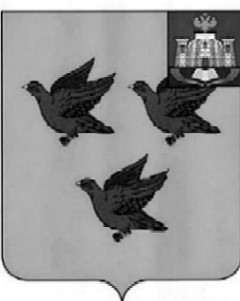 РОССИЙСКАЯ ФЕДЕРАЦИЯОРЛОВСКАЯ ОБЛАСТЬАДМИНИСТРАЦИЯ ГОРОДА ЛИВНЫРАСПОРЯЖЕНИЕ       18 января 2023 г.                                                				№ 6         г. Ливны          Руководствуясь Федеральным законом от 06 октября 2003 года 
№ 131-ФЗ «Об общих принципах организации местного самоуправления 
в Российской Федерации», постановлением Правительства Российской Федерации от 05 января 2004 года № 3-1 «Об утверждении Инструкции 
по обеспечению режима секретности в Российской Федерации», в целях упорядочивания требований к пропускному режиму, обеспечения сохранности материальных ценностей и исключения террористических действий:Утвердить:Инструкцию о пропускном и внутриобъектовом режимах 
в здании администрации города Ливны Орловской области (приложение 1); 1.2.   Форму журнала регистрации сотрудников, приходящих на работу  в выходные, праздничные дни, вечернее время (приложение 2);           1.3.Список должностных лиц, имеющих право доступа 
в здание администрации города Ливны Орловской области круглосуточно (приложение 3);           1.4. Форму журнала приема (сдачи) под охрану режимных помещений, спецхранилищ, сейфов (металлических шкафов) и ключей 
от них (приложение 4).            2. Руководителям структурных подразделений администрации города довести содержание Инструкции о пропускном и внутриобъектовом режимах в здании администрации города Ливны Орловской области до сведения всех работников структурных подразделений (сторонних организаций, расположенных в здании администрации).           3. Контроль за исполнением данного распоряжения возложить 
на заместителя главы администрации города по жилищно-коммунальному хозяйству и строительству.Глава города                                                                                     С.А. Трубицин Приложение 1 к распоряжению администрации города Ливны                                                          18 января 2023 года № 6ИНСТРУКЦИЯ о пропускном и внутриобъектовом режимах в здании администрации города Ливны Орловской областиОбщие положения1. Инструкция о пропускном и внутриобъектовом режимах в здании администрации города Ливны Орловской области (далее — Инструкция) является руководящим документом, устанавливающим требования к мерам по контролю за обеспечением безопасности в здании администрации города Ливны Орловской области (далее — здание администрации) и организации пропускного и внутриобъектового режимов на объекте. Выполнение требований Инструкции обязательно для исполнения всеми работниками администрации города Ливны Орловской области и работниками сторонних организаций, имеющих в пользовании помещения, а также лицами, посещающими по служебной и иной необходимости здание администрации, расположенное по адресу: город Ливны, ул. Ленина, д.7.2. В данной инструкции применяются следующие основные понятия: Контролируемая зона (далее — КЗ) — это пространство (территория, здание), в котором исключено неконтролируемое пребывание лиц и посторонних транспортных средств. Границей КЗ могут являться: периметр охраняемой территории и/или ограждающие конструкции охраняемого здания или охраняемой части здания, если оно размещено на неохраняемой территории.Пропускной режим — это совокупность мероприятий и правил, направленных на обеспечение порядка передвижения лиц и транспортных средств в контролируемой зоне, определяющих порядок входа (выхода) людей, въезда (выезда) транспорта, а также ввоза, вноса (вывоза, выноса) материальных ценностей на территорию (с территории) охраняемого объекта.Внутриобъектовый режим — это совокупность организационно-технических мероприятий и правил внутреннего распорядка, регламентирующих вопросы сохранности имущества и материальных ценностей от хищения и пожаров. Контроль в целях обеспечения безопасности — меры, с помощью которых может быть предотвращен пронос оружия, взрывчатых веществ или предметов, которые могут быть использованы в целях совершения акта незаконного вмешательства в нормальное функционирование охраняемого объекта.3. Пропускной и внутриобъектовый режимы на объекте, где ведутся секретные работы, устанавливаются с учетом требований постановления Правительства Российской Федерации от 05 января 2004 года № 3-1 «Об утверждении Инструкции по обеспечению режима секретности в Российской Федерации».4. Настоящая Инструкция определяет основные требования к организации пропускного режима в здании администрации города Ливны Орловской области, расположенном по адресу: город Ливны, ул. Ленина, д.7.5. Пропуск лиц в здание администрации осуществляют оперативные дежурные единой дежурно-диспетчерской службы Муниципального казённого учреждения «Единая дежурно-диспетчерская служба  города Ливны и административно – хозяйственная служба администрации города Ливны » (далее – ЕДДС).6. Пропускной и внутриобъектовый режимы в здании администрации города устанавливаются с целью: обеспечения безопасности служащих и посетителей здания; обеспечения сохранности материальных ценностей; соблюдения правил, установленных в соответствии с требованиями внутреннего распорядка и пожарной безопасности; исключения бесконтрольного передвижения посетителей по зданию администрации; установления порядка допуска служащих и посетителей в помещения ограниченного доступа здания администрации города.II. Организация пропускного режима7. Пропуск посетителей в здание администрации осуществляется в рабочие дни с 8.00 до 13.00 и с 14.00 до 17.00 часов.8. В случае служебной необходимости нахождения на рабочем месте работников в выходные и нерабочие  дни, вечернее время после 17.00 часов пропуск в здание согласовывается с заместителями главы администрации либо с руководителем структурного подразделения, в котором работает сотрудник администрации.9. Работник, приходя на рабочее место в нерабочее время, в выходные и (или) праздничные дни обязан расписаться в «Журнале регистрации сотрудников, приходящих на работу в выходные и праздничные дни, вечернее  время» (приложение 2), находящемся на посту ЕДДС.10. Круглосуточный доступ в здание предоставляется должностным лицам согласно утвержденному списку должностных лиц, имеющих право доступа в здание администрации города Ливны Орловской области (приложение 3). Вход (выход)  работников осуществляется через оборудованный пост охраны с использованием магнитных карт (электронных пропусков).11. Пропуск в здание участников совещаний, заседаний и других мероприятий производится в присутствии муниципальных служащих администрации, ответственных за проведение данного мероприятия, либо по спискам, представленным на пост дежурному ЕДДС.12. В случае проведения ремонтных работ в здании администрации работники, производящие ремонт, пропускаются по списку, подписанному главой города Ливны или ответственным за проведение ремонта. В заявке обязательно указываются фамилия, имя, отчество, должность, рабочий телефон ответственного должностного лица, которое будет присутствовать при проведении этих работ и осуществлять контроль за их проведением.13. Право на вход в здание администрации по служебному удостоверению имеют:- представители вышестоящих органов власти;- депутаты всех уровней;- сотрудники федеральной службы охраны, федеральной службы безопасности, внутренних дел, налоговых органов, прокуратуры, отдела военного комиссариата, МЧС, следственного комитета;- судьи;- иные должностные лица, право на беспрепятственный вход которых предусмотрено законодательством.        14. Пропуск работников органов государственной власти, правоохранительных органов, судебной системы, о посещении которых оперативный дежурный ЕДДС предварительно не был уведомлен администрацией, осуществляется после представления прибывшими документов и уточнения цели посещения. Оперативный дежурный ЕДДС, незамедлительно сообщает об этом главе города Ливны или руководителям структурных подразделений администрации, которые поручают ответственному специалисту сопровождение прибывших к месту назначения.        15. Работники аварийных, пожарных, спасательных служб, а также персонал скорой медицинской помощи, прибывшие по вызову сотрудников администрации, пропускаются беспрепятственно в любое время. Сотрудник администрации, осуществивший вызов представителей указанных служб, обязан незамедлительно уведомить об этом оперативного дежурного ЕДДС, осуществляющего пропускной режим и обеспечить сопровождение прибывших  лиц.16. Запрещается вход в здание:- в состоянии алкогольного (наркотического) опьянения;- при наличии огнестрельного, газового, пневматического и холодного оружия (за исключением табельного оружия работников спецслужб), боеприпасов, взрывчатых веществ и устройств, пиротехнических средств, ядовитых, психотропных и наркотических веществ, алкогольных напитков, легковоспламеняющихся жидкостей.17. Посетители, имеющие при себе сумки размером более 60x50x20 см в здание администрации не допускаются.18. Для обеспечения пропускного режима в здании администрации  устанавливаются следующие виды документов:- заявка на вход участников совещаний, заседаний и других массовых мероприятий, проводимых в здании администрации;- заявка на вход в здание администрации для работы в выходные, нерабочие праздничные дни, в вечернее время;- заявка на внос (вынос), ввоз (вывоз) грузов и материальных ценностей в (из) здание администрации.19. Заявки направляются на согласование главе города Ливны или  заместителям главы администрации города и передаются в ЕДДС.20. Техническому персоналу администрации для осуществления уборки помещений разрешается находиться в здании администрации города в рабочие дни с 08.00 до 21.00, в выходные дни с 09.00 до 18.00.21. Пропуск в здание администрации посетителей в рабочее время производится службой ЕДДС.III. Порядок вноса (выноса), ввоза (вывоза) в зданиеадминистрации города грузов и других материальных средств22. В зависимости от назначения груза и объема его внос (вынос), ввоз (вывоз) осуществляется через входы здания администрации.23. Вынос из здания аппаратуры, документов, мебели и другого имущества допускается только по письменному разрешению, подписанному главой города Ливны или руководителем соответствующего структурного подразделения.24. Внос и вынос материальных ценностей, принадлежащих отраслевым (функциональным) органам администрации, а также организациям расположенным в здании администрации, осуществляется по заявкам, заверенным их руководителями.25. Все погрузочные, разгрузочные работы, связанные с перемещением материальных ценностей, осуществляются под контролем материально- ответственного лица, в интересах которого выполняются данные работы.26. Оформление заявки не требуется на доставку почтовой корреспонденции. Внос корреспонденции осуществляется через центральный вход здания администрации  и производится ответственным работником по доставке периодических печатных и информационных изданий.27. Вынос (вывоз) документации и почтовой корреспонденции производится специально назначенным лицом (курьером) администрации.IV. Внутриобъектовый режим28. В целях исполнения установленного настоящей Инструкцией внутриобъектового режима категорически запрещается:- вносить (ввозить) химические, биологические, взрывчатые и легковоспламеняющиеся вещества, иные предметы и средства, наличие либо применение (использование) которых может представлять угрозу для безопасности окружающих;- вносить (ввозить) боеприпасы, оружие всех видов и патроны к нему (кроме лиц, которым законодательством Российской Федерации разрешено ношение, хранение и применение оружия для исполнения возложенных на них обязанностей);- иметь при себе крупногабаритные предметы, в том числе хозяйственные сумки, рюкзаки, вещевые мешки, чемоданы (за исключением папок, портфелей, кейсов для документов);- курить в границах контролируемой зоны;- проводить без разрешения (уведомления) главы города Ливны  фото-, кино-, видеосъемку в здании администрации;- совершать действия, нарушающие установленные режимы функционирования технических средств охраны и пожарной сигнализации;- осуществлять несанкционированную торговлю и промышленные акции; - распивать спиртные напитки на рабочих местах (в служебных помещениях);- находиться в здании администрации города в состоянии наркотического, токсикологического и (или) алкогольного опьянения.29. Сдача под охрану режимного помещения осуществляется в соответствии с требованиями Инструкции о порядке приема-сдачи под охрану и вскрытия помещения режимно-секретного подразделения администрации города, утвержденной главой города Ливны.30. Сдача ключей от служебных помещений, оборудованных охранной сигнализацией, осуществляется ответственным работником оперативному дежурному службы ЕДДС  с записью в Журнале приема (сдачи) под охрану режимных помещений, спецхранилищ, сейфов (металлических шкафов) и  ключей от них (приложение № 4) при обязательном включении охранной сигнализации. Двери в охраняемое помещение опечатываются печатями ответственного за данное помещение. 31. Передача дежурства оперативными дежурными службы ЕДДС  осуществляется по Журналу приема (сдачи) дежурства.32. Служебные помещения (рабочие кабинеты), окна и форточки после окончания работы закрываются.33. Работники, находящиеся в здании администрации города, при обнаружении возгорания (пожара) должны немедленно сообщить об этом в пожарную охрану по телефонам 01 или 112 и действовать согласно инструкции.34. Порядок действия при необходимости вскрытия служебных помещений, оборудованных охраной сигнализацией, при возникновении чрезвычайной ситуации в вечернее и ночное время, а также в выходные и нерабочие праздничные дни осуществляется оперативным дежурным в соответствии с Порядком (инструкцией) вскрытия режимного помещения.V. Обязанности работников администрации городапо выполнению пропускного и внутриобъектового режимов в здании администрации и контроль за выполнением пропускного ивнутриобъектового режимов35. Работники администрации города обязаны:1) знать и соблюдать установленный пропускной и внутриобъектовый режимы;2) знать правила противопожарной безопасности, уметь пользоваться средствами пожаротушения;3) осуществлять контроль за вещами и предметами, оставленными без присмотра, немедленно сообщать об этом в службу ЕДДС;4) осуществлять надлежащее хранение ключей. Об утрате ключей немедленно докладывать непосредственному руководителю;5) не оставлять кабинеты без присмотра в течение рабочего дня. По окончании работы закрывать окна, выключать компьютерную и оргтехнику, электроприборы, свет, закрывать шкафы, входные двери, закрывать на замки сейфы, шкафы;6) при проведении совещаний, заседаний и других мероприятий, а также при приеме посетителей в течение рабочего дня принимающий, либо ответственный работник администрации города, обязаны принимать меры по исключению случаев бесконтрольного нахождения участников мероприятий и посетителей в здании администрации города.36. Служба ЕДДС несет ответственность за установленный пропускной режим в здании администрации и соблюдения настоящей Инструкции.37. Служба ЕДДС осуществляет постоянный контроль за обстановкой в здании администрации и прилегающей территории (контролируемой зоны) посредством видеонаблюдения, пожарной и охранной сигнализации.38. Контроль за выполнением пропускного и внутриобъектового режимов в здании администрации осуществляет заместитель главы администрации города по жилищно-коммунальному хозяйству и строительству.